ANEXO V. FORMATO DE SOLICITUD DE CONVALIDACIÓN DE ESTUDIOSSan Juan del Río, Querétaro, dd/mm/aaaa     MARÍA CECILIA MARTÍNEZ BRIONESJEFA DE LA DIVISIÓN DE ESTUDIOS PROFESIONALESPor este medio solicito iniciar con los trámites correspondientes del proceso de convalidación, siendo mis datos académicos:Nombre: ____________________________________________________________________________________Instituto Tecnológico de procedencia:  __________________________________________________________No. de Control: ______________________________________Semestre: _______________________________Carrera que curso: ___________________________________________________________________________Clave del plan de estudios: ____________________________________________________________________Carrera que solicito:   ________________________________________________________________________Clave del plan de estudios: _________________________________________________________________________________________________________________________Firma del SolicitantePara ser llenado exclusivamente por la Institución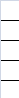 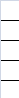 Solicitud correctamente llena: ....................................................................................Presenta Kardex con sello y firma de Servicios Escolares: .......................................Presenta formato de no adeudos...............................................................................Presenta recomendación de Desarrollo Académico..................................................Existe capacidad disponible en la carrera solicitada...................................................Notas:Semestre se refiere al correspondiente con la fecha de ingreso a los Institutos TecnológicosFederales y Descentralizados pertenecientes a la Dirección General de Educación SuperiorTecnológica.En la lista de verificación, podrá contestarse Si (Si cumple), No (No cumple) o NA (No aplica).Que se presente uno o más “No cumple” en la lista de verificación, será un rechazo inmediato dela solicitud.La recomendación de Desarrollo Académico sólo aplica para cambio de carrera.                                                                         c.c.p. Solicitante